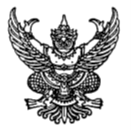                                                      บันทึกข้อความส่วนราชการ  คณะเภสัชศาสตร์ มหาวิทยาลัยธรรมศาสตร์  	 โทร.02-9869214 ต่อ.............(.....................)ที่  อว 67.38/.................                     			 วันที่....................................................................                          เรื่อง  รายงานขอความเห็นชอบในการดำเนินการจัดซื้อจัดจ้างพัสดุ	(วงเงินไม่เกิน 10,000 บาท ตามหนังสือเวียน ที่ กค (กวจ) 0405.2/ว.119 ลงวันที่ 7 มีนาคม 2561)เรียน  คณบดีคณะเภสัชศาสตร์ (ผ่านรองคณบดีฝ่ายบริหารและแผนและพัฒนาคุณภาพ)	ตามที่ข้าพเจ้า...........................................................ตำแหน่ง......................................................... ได้ดำเนินการ/รับมอบหมายให้ดำเนินการจัดซื้อจัดจ้างพัสดุ รายการ..................................................................เนื่องในงาน..................................................................................................วันที่...........................................นั้น	เพื่อให้เป็นไปตามแนวทางปฏิบัติตามหนังสือคณะกรรมการวินิจฉัยปัญหาการจัดซื้อจัดจ้างและการบริหารพัสดุภาครัฐ กรมบัญชีกลาง ที่ กค (กวจ) 0405.2/ว.119 ลงวันที่ 7 มีนาคม 2561 เรื่องแนวทางการปฏิบัติในการดำเนินการจัดหาพัสดุที่เกี่ยวกับค่าใช้จ่ายในการบริหารงาน ค่าใช้จ่ายในการฝึกอบรม การจัดงาน และการประชุมของหน่วยงานของรัฐ ที่มีวงเงินการจัดซื้อจัดจ้างครั้งหนึ่งไม่เกิน 10,000.- บาท จึงรายงานขอความเห็นชอบในการดำเนินการจัดซื้อจัดจ้างพัสดุตามหลักฐานคือ ใบเสร็จรับเงิน/ใบสำคัญรับเงิน/แบบ บก.111เลขที่		เล่มที่		ลงวันที่		จำนวนเงิน		บาทเลขที่		เล่มที่		ลงวันที่		จำนวนเงิน		บาทเลขที่		เล่มที่		ลงวันที่		จำนวนเงิน		บาท	จึงเรียนมาเพื่อโปรด	1. เห็นชอบในการจัดซื้อจัดจ้างพัสดุครั้งนี้และให้ถือว่ารายงานขอความเห็นชอบดังกล่าวเป็นหลักฐานในการตรวจรับโดยอนุโลม	2. อนุมัติเบิกจ่ายเงินจำนวน	             	บาท (	                                         	) โดยขอความกรุณาโอนเงินให้กับ                                                            ซึ่งได้สำรองจ่ายไปก่อน(....................................................................)    ตำแหน่ง..............................................                     ผู้ตรวจรับ		                                                อนุมัติ ..................................................................                                                                         (รศ.ดร.เภสัชกรอรัมษ์ เจษฎาญานเมธา)                                   คณบดีคณะเภสัชศาสตร์                                                                                                                                                                                                                                                                          .......................................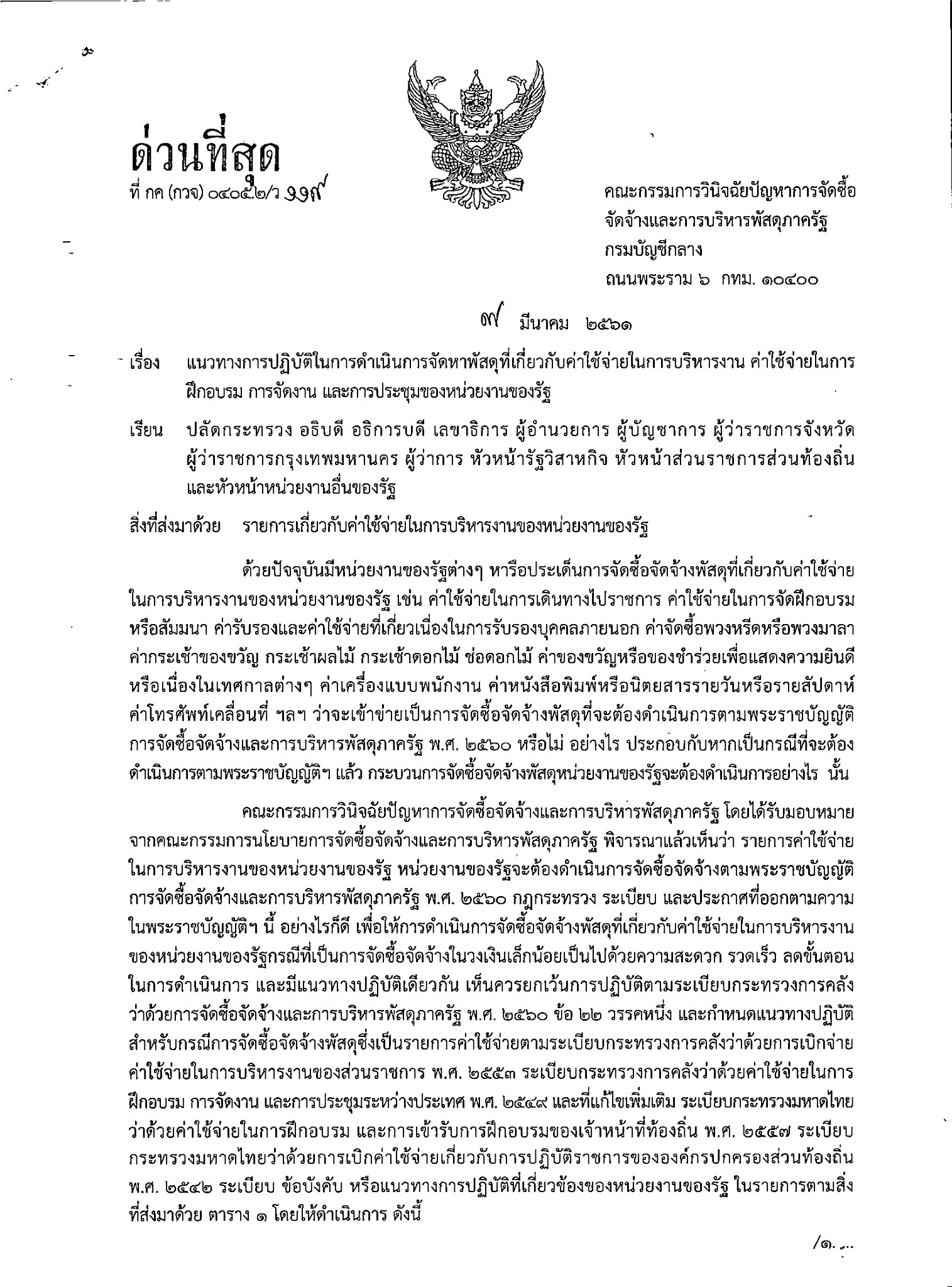 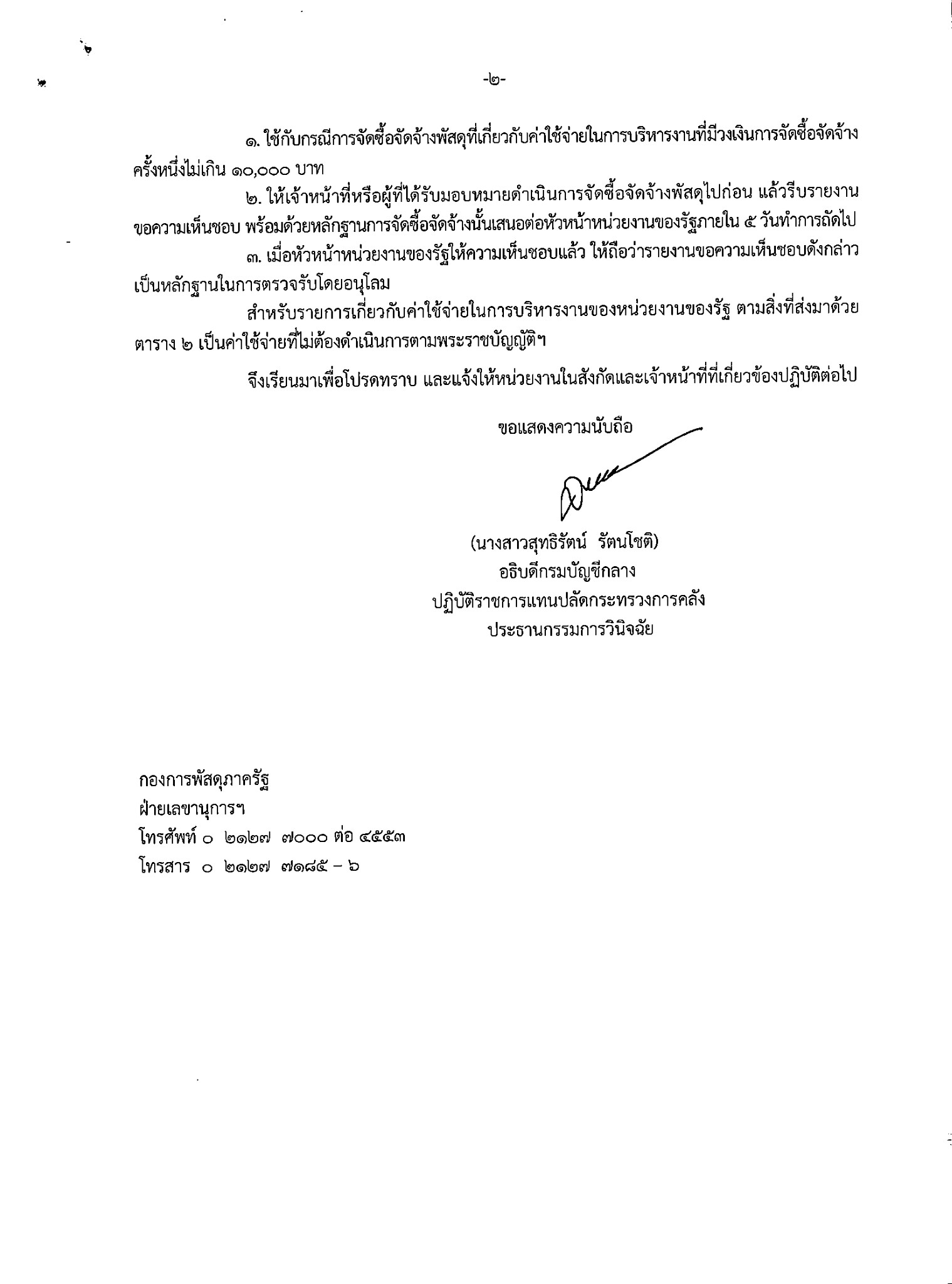 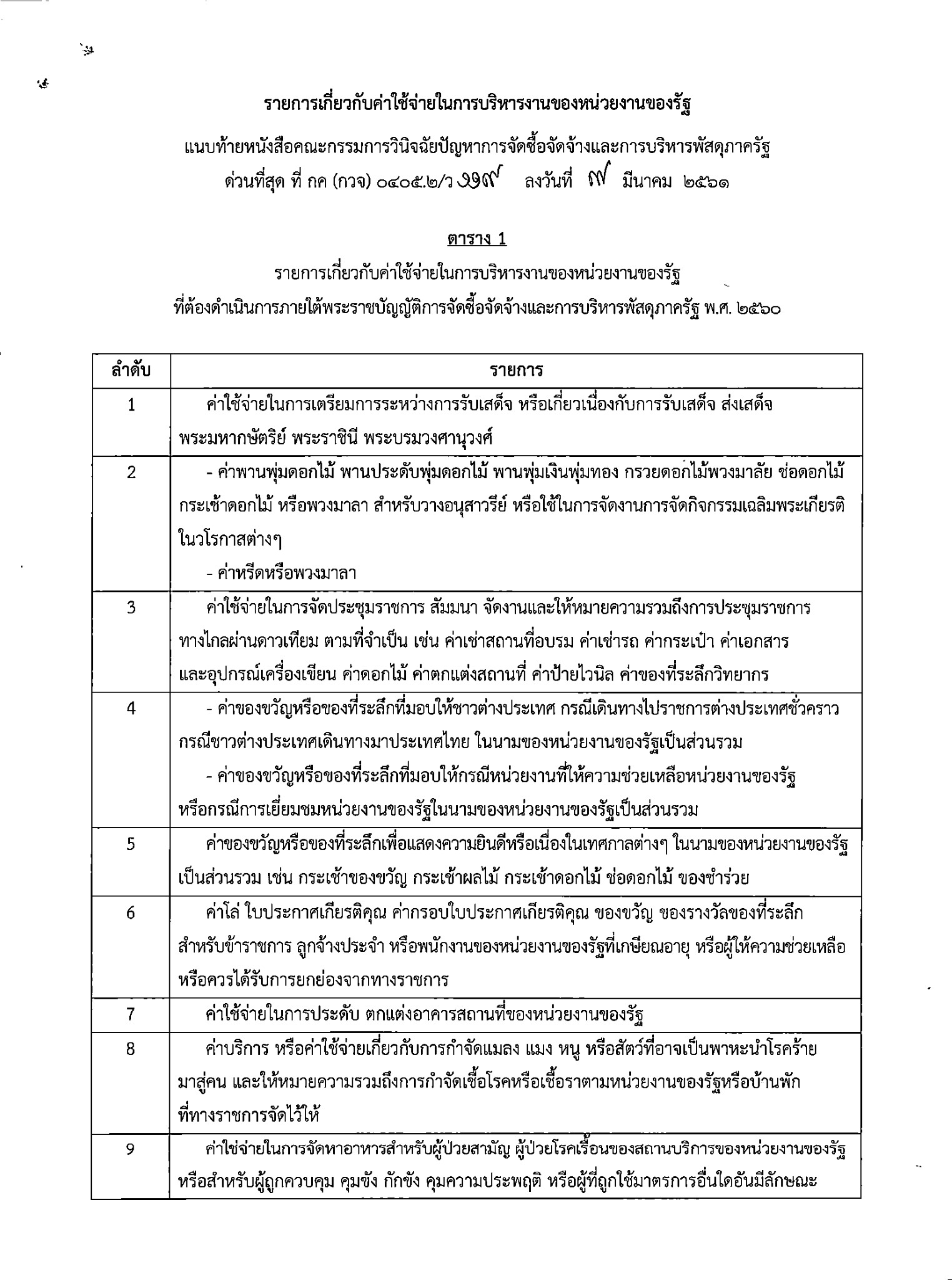 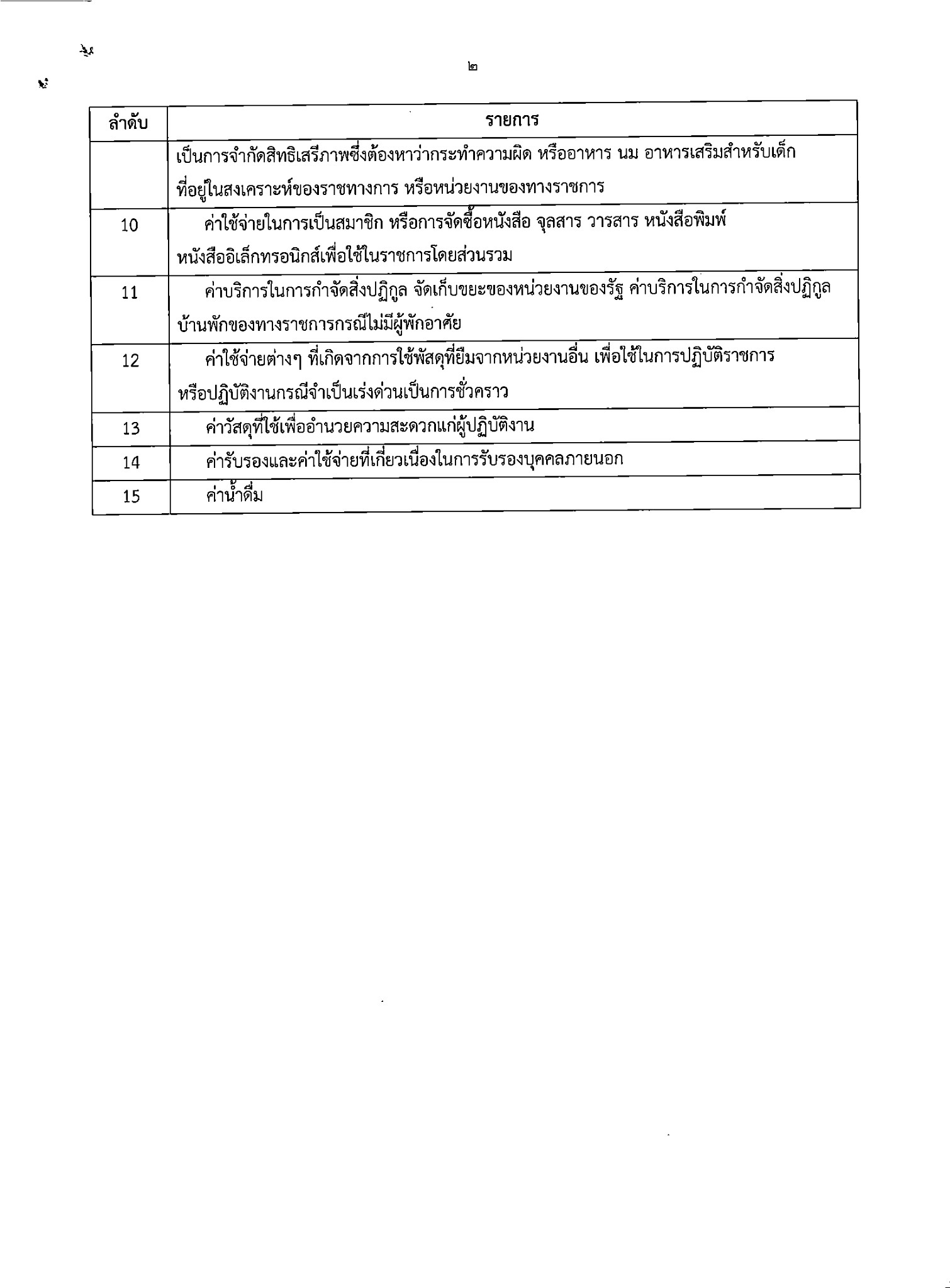 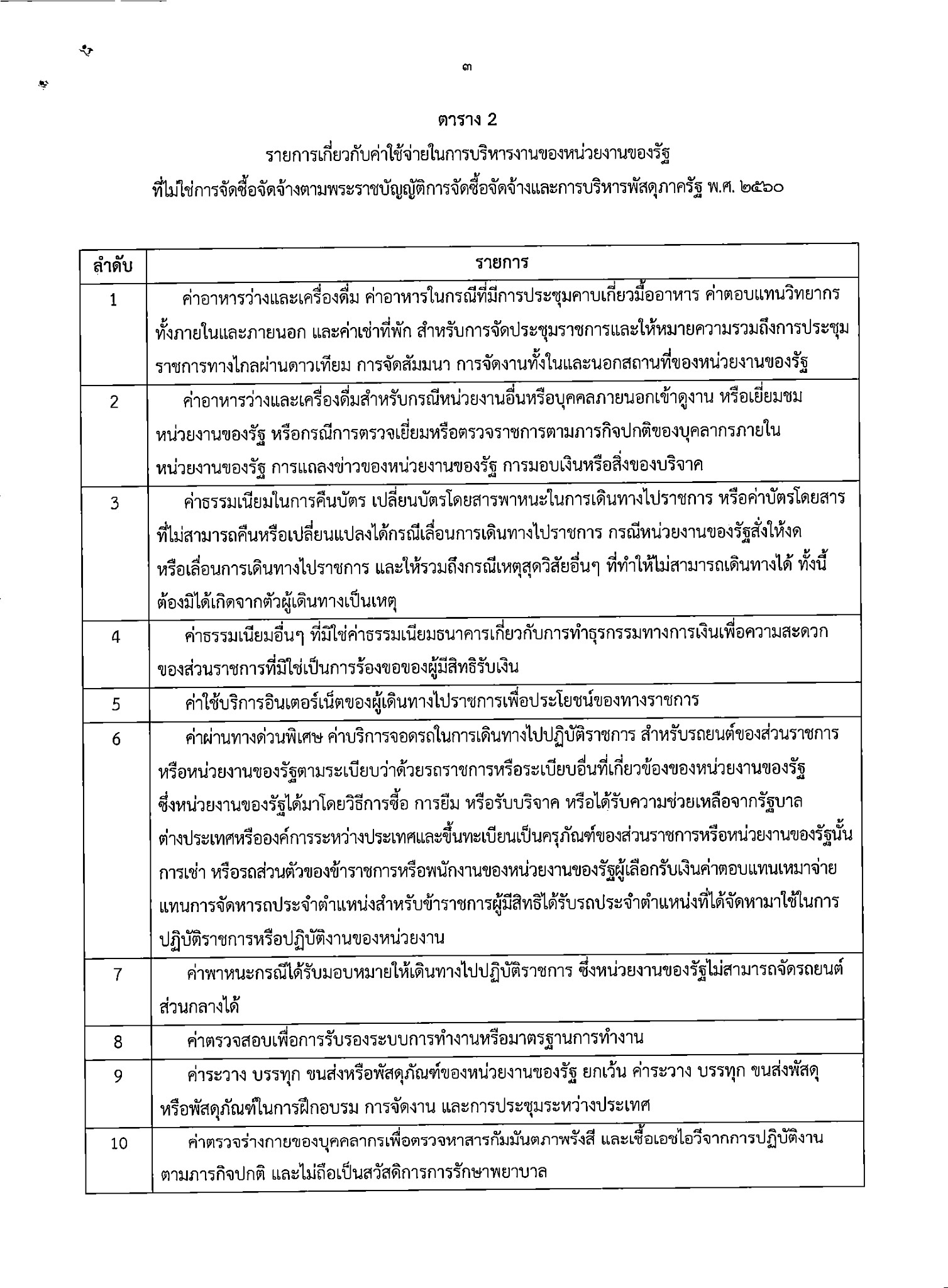 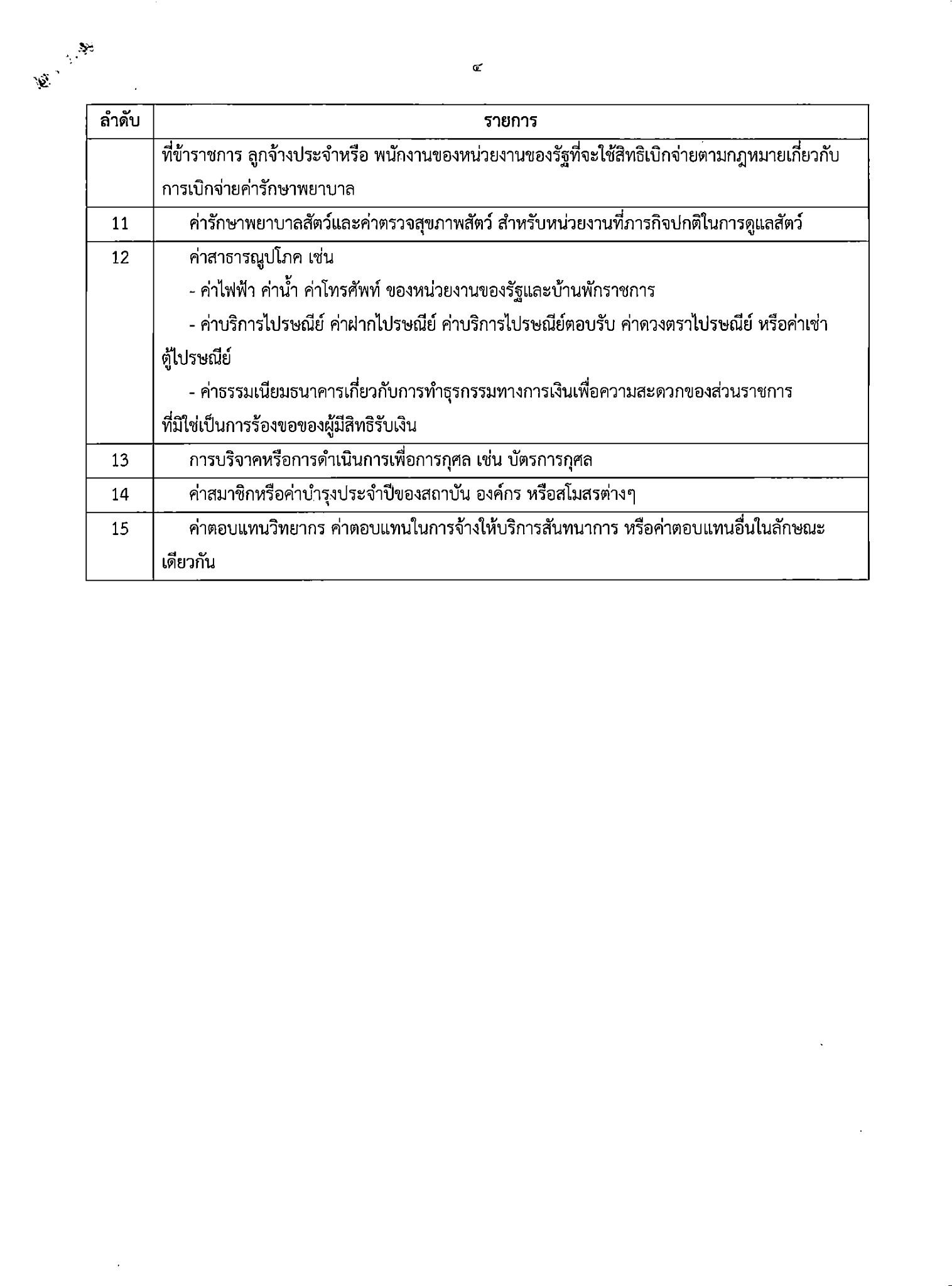 